	Bulletin d’inscription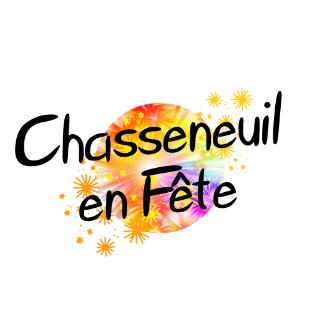 Olympiades samedi 1 juin 2024Les équipes doivent se composer de 4 personnes.Nom de l’équipe : ……………………………….Participant 1 : Nom : ……………………	 Prénom : ……………………… Age : ….Participant 2 : Nom : ……………………	 Prénom : ……………………… Age : ….Participant 3 : Nom : ……………………	 Prénom : ……………………… Age : ….Participant 4 : Nom : ………..…………	 Prénom : ……………………… Age : ….Adresse mail de contact pour vous adresser une confirmation et toutes informations utiles au bon déroulement de la journée : …………………………………@……………….…..ou numéro de téléphone : . . / . . / . . / . . / . . N’hésitez pas à nous contacter pour de plus amples informations ou si vous souhaitez intégrer l’association en tant que membre ou bénévole : chasseneuilenfete@gmail.com